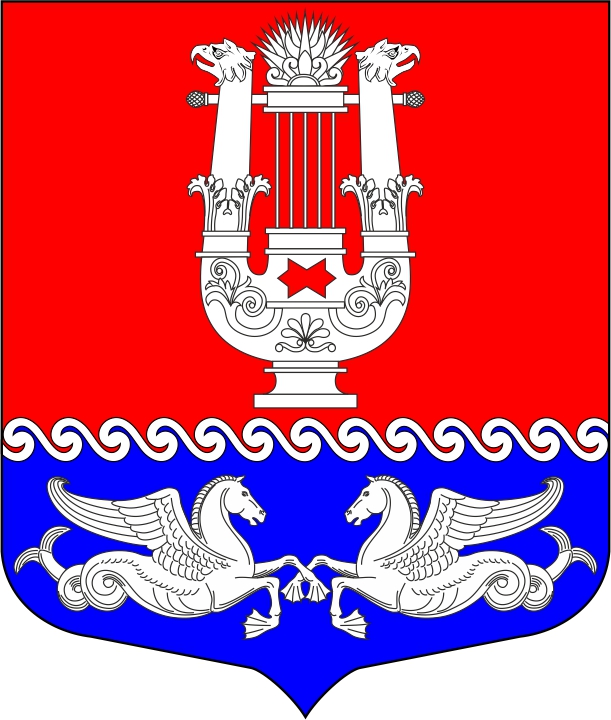 МУНИЦИПАЛЬНЫЙ СОВЕТМУНИЦИПАЛЬНОГО ОБРАЗОВАНИЯмуниципальный округ Коломна6 созыв_____________________________________________________________________________190068, Санкт-Петербург, наб. Крюкова канала, д. 11 тел./факс 714-08-83ПРОЕКТРЕШЕНИЕ № Санкт-ПетербургПринято муниципальным советом МО Коломна «___» ___________ 2021 годаПодписано Главой МО Коломна «___» ___________ 2021 года«О внесении изменений и дополненийв Устав муниципального образованиямуниципальный округ Коломна»В соответствии с частью 4 статьи 44 Федерального закона «Об общих принципах организации местного самоуправления в Российской Федерации» в целях приведения Устава МО Коломна в соответствие с действующим законодательством  Муниципальный совет МО Коломна р е ш и л:Дополнить статью 27 Устава МО Коломна новым пунктом 7.1 следующего содержания:«7.1. Депутату, осуществляющему свои полномочия на непостоянной основе, для осуществления своих полномочий на непостоянной основе гарантируется сохранение места работы (должности) на период, продолжительность которого составляет в совокупности два рабочих дня в месяц»;Направить настоящее Решение в адрес Главного управления министерства юстиции Российской Федерации по Санкт-Петербургу в установленном действующим законодательством порядке.Настоящее Решение подлежит официальному опубликованию (обнародованию) после государственной регистрации и вступает в силу после официального опубликования (обнародования).Глава МО Муниципальный округ Коломна                                             О.Е. Столяров